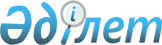 Қазақстан Республикасы Үкіметінің кейбір шешімдеріне өзгерістер енгізу туралыҚазақстан Республикасы Үкіметінің қаулысы 2000 жылғы 28 шілде N 1159

      "Фосфор" акционерлік қоғамының (Шымкент қаласы) маңызды стратегиялық мәнін, сондай-ақ таратылатын кәсіпорындағы қалыптасқан ауыр қаржы жағдайын ескере отырып, "Фосфор" акционерлік қоғамының мүліктік кешенін сату жөніндегі шараларды жандандыру мақсатында Қазақстан Республикасының Үкіметі қаулы етеді: 

      1. Қазақстан Республикасы Үкіметінің кейбір шешімдеріне мынадай өзгерістер енгізілсін: 

      1) "Фосфор өнеркәсібінің кейбір мәселелері" туралы Қазақстан Республикасы Үкіметінің 1999 жылғы 2 қыркүйектегі N 1298 P991298_ қаулысына: 

      1-тармақ мынадай редакцияда жазылсын: 

      "1. "Фосфор" (Шымкент қаласы) акционерлік қоғамының сатып алушыларына: 

      1) алдымен, мүліктік кешенді бірыңғай лотпен сатуды; сатып алушылар болмаған жағдайда - Қазақстан Республикасының Энергетика, индустрия және сауда министрлігімен және Оңтүстік Қазақстан облысының әкімімен келісім бойынша сату үшін бірнеше лотты қалыптастыруды; 

      2) конкурстық массаны сатудан түскен қаражат жеткіліксіз болған жағдайда - сатып алушылардың Оңтүстік Қазақстан облысының әкімімен келісілген шарттарда және мерзімде бірінші және үшінші кезектегі кредиторлардың талаптарын кейін қанағаттандыруын; 

      3) үшінші және келесі сауда-саттықтарда голландтық тәсілмен өткізу және жалғыз қатысушы болған жағдайда оларды өтті деп тануды көздейтін айрықша шарттары, конкурстық массаны сатудың тәртібі және қосымша талаптар белгіленсін." 

      2) "Фосфор" АҚ-ның кейбір мәселелері туралы" Қазақстан Республикасы Үкіметінің 1999 жылғы 2 шілдедегі N 920  P990920_  қаулысына:     1-тармақтың төртінші, бесінші, алтыншы абзацтары алынып тасталсын.     Ескерту. 1-тармақ өзгерді - ҚР Үкіметінің 2001.07.10. N 932                         қаулысымен. P010932_     2. Қазақстан Республикасының Энергетика, индустрия және сауда министрлігі осы қаулының орындалуын, сондай-ақ сатып алушылардың "Фосфор" акционерлік қоғамының мүліктік кешенін сатып алу-сату шарттары жасалғаннан кейін олар бойынша талаптары мен міндеттемелерін орындауын бақылауды қамтамасыз етсін.     3. Осы қаулы қол қойылған күнінен бастап күшіне енеді.     Қазақстан Республикасының         Премьер-Министрі     Оқығандар:     Қобдалиева Н.М.     Орынбекова Д.К.
					© 2012. Қазақстан Республикасы Әділет министрлігінің «Қазақстан Республикасының Заңнама және құқықтық ақпарат институты» ШЖҚ РМК
				